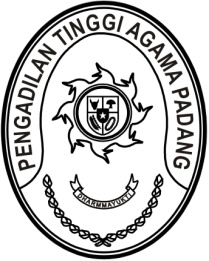 Nomor     	:	W3-A/      /KP.01.2/7/2022	7 Juli 2022Lampiran	:	1 (satu) berkasPerihal	: Validasi secara mandiri		data pada aplikasi SIMTEPAYth. 1. Wakil Ketua;2. Hakim Tinggi;3. Pejabat struktural, fungsional dan pelaksana.Assalamu’alaikum, Wr. Wb.Setelah diluncurkannya aplikasi Sistem Informasi Manajemen Tenaga Teknis Peradilan Agama (SIMTEPA) pada atanggal 13 Maret 2022 di Surabaya, Direktorat Jenderal Badan Peradilan Agama Mahkamah Agung RI telah menerapkan SIMTEPA dengan suber data dari aplikasi SIKEP MAhkamah Agung RI. Untuk menjamin keakuratan data, diminta kepada Saudara untuk melakukan validasi data SIMTEPA melalui tautan yang akan dikirimkan melalui aplikasi WhatsApp.Validasi dilakukan dengan memberikan tanda centang pada tiap kategori data (contoh terlampir), jika terdapat data yang tidak tepat, dapat dilakukan pembaruan data pada aplikasi SIKEP Mahkamah Agung RI (https://sikep.mahkamahagung.go.id) yang menjadi sumber data aplikasi SIMTEPA. 
Jika terdapat kendala dapat disampaikan kepada Subbagian Kepegawaian dan Teknologi Informasi.Demikian disampaikan dan terima kasih.WassalamKetua,Zein Ahsan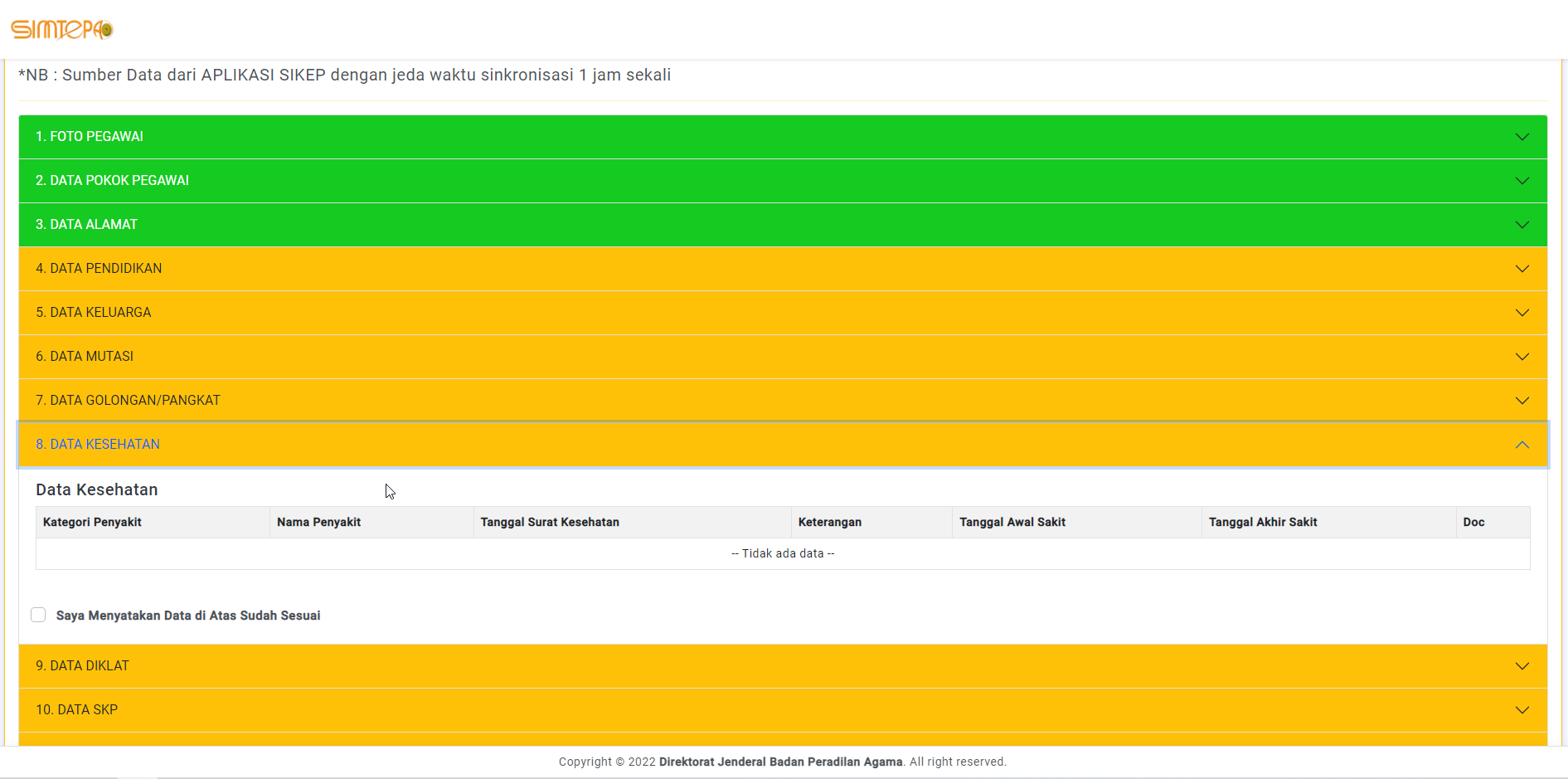 